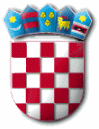 	Na temelju članka 5. stavak 1. točka 6. Zakona o sigurnosti prometa na cestama („Narodne novine“, broj 67/08, 48/10, 74/11, 80/13, 158/13, 92/14 i 64/15) i članka 32. Statuta Općine Punat (“Službene novine Primorsko-goranske županije” broj 25/09, 35/09, 13/13, 19/13 – pročišćeni tekst) Općinsko vijeće Općine Punat na konstituirajućoj sjednici održanoj 9. lipnja 2017. godine donosiODLUKAo izmjeni i dopuni Odluke o organizaciji i načinu naplate parkiranjaČlanak 1.U Odluci o organizaciji i načinu naplate parkiranja („Službene novine Primorsko goranske županije“, broj 16/15 i 21/16) u članku 14. stavak 1. brišu se alineje 7. i 9.Članak 2.	U članku 16. stavak 1. alineja 1. brišu se riječi: „ili boravište“.Članak 3.	U članku 21. stavak 1. briše se alineja 6.	U članku 21. stavku 2. briše se alineja 4.Članak 4.	U članku 23. briše se stavak 1.Članak 5.	Članak 24. mijenja se i glasi: „Naplate parkiranja oslobođena su službena vozila policije, hitne pomoći, vatrogasna vozila, vozila Crvenog križa, službena vozila Organizatora parkiranja i službena vozila predstavnika stranih i domaćih gradova koji su u službenom posjetu Općini Punat.Naplate parkiranja oslobođena su osobna vozila djelatnika institucija iz prethodnog stavka ovog članka kada se koriste u službene svrhe.“Članak 6.	Ostale odredbe Odluke iz članka 1. ove Odluke ostaju nepromijenjene.Članak 7.           Ova Odluka stupa na snagu danom objave u „Službenim novinama Primorsko goranske županije“.OPĆINSKO  VIJEĆEOPĆINE PUNAT                                                                                                                          PREDSJEDNIK                                                                                                            Goran Gržančić, dr.med.  R E P U B L I K A   H R V A T S K APRIMORSKO – GORANSKA ŽUPANIJAOPĆINA PUNATOPĆINSKO VIJEĆEKLASA: 021-05/17-01/4URBROJ: 2142-02-01-17-13Punat, 9. lipnja 2017. godine  